Publicado en  el 26/11/2013 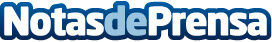 La“San Silvestrada” de Kia, ¿te atreves?Kia Motors Iberia, de la mano del nuevo Kia cee´d presenta “La San Silvestrada”, el nuevo reto de la marca coreana para sus incondicionales seguidores.Datos de contacto:KIANota de prensa publicada en: https://www.notasdeprensa.es/la-san-silvestrada-de-kia-te-atreves_1 Categorias: Automovilismo Industria Automotriz http://www.notasdeprensa.es